UPOV-Informationsdatenbankenvom Verbandsbüro erstelltes DokumentHaftungsausschluss:  dieses Dokument gibt nicht die Grundsätze oder eine Anleitung der UPOV wiederZusammenfassung	Zweck dieses Dokuments ist es, über Entwicklungen betreffend das UPOV-Code-System zu berichten und einen Vorschlag zur Änderung des UPOV-Code-Systems vorzulegen, um Informationen über Sortentypen, -gruppen und Bezeichnungsklassen zu liefern. 	Der TC wird ersucht:	a)	zur Kenntnis zu nehmen, dass die TWP auf ihren Tagungen im Jahr 2021 dem Vorschlag zur Änderung des UPOV-Code-Systems, wie in Dokument UPOV/INF/23/1 Draft 2 dargelegt, zustimmten; 	b)	zur Kenntnis zu nehmen, dass Angelegenheiten betreffend den überarbeiteten Entwurf der „Einführung in das UPOV-Code-System“ (Dokument UPOV/INF/23) in Dokument TC/57/4 „Anleitungen und Informationsmaterial – Angelegenheiten zur Annahme durch den Rat im Jahr 2021“ dargelegt werden;	c)	zur Kenntnis zu nehmen, dass die in diesem Dokument vorgelegten Vorschläge zur Änderung der UPOV-Codes auf der Grundlage gemacht werden, dass sie in Verbindung mit der Annahme des Dokuments UPOV/INF/23/1 erfolgen würden; 	d)	zur Kenntnis zu nehmen, dass die Verbandsmitglieder und die Beitragsleistenden zur PLUTO-Datenbank im Voraus durch ein Rundschreiben über die Änderungen an UPOV-Codes und das Datum der Änderungen unterrichtet werden;	e)	den Vorschlag zur Änderung der UPOV-Codes für Beta vulgaris L. subsp. vulgaris, wie in Anlage I des vorliegenden Dokuments wiedergegeben, zu prüfen; 	f)	die beiliegenden Informationen zum UPOV-Code für Beta vulgaris L. subsp. vulgaris zu prüfen, um die folgenden Gruppen zu bilden: i) 	Futterrübengruppe: Klasse 2.1 („21FB“),  ii) 	Zuckerrübengruppe: Klasse 2.1 („21SB“), iii) 	Rote Betegruppe: Klasse 2.2 („22BR“), iv) 	Mangoldgruppe: Klasse 2.2 („22LB“).	g)	die Änderung der botanischen Namen für Brassica oleracea gemäß GRIN zu prüfen, mit den sich daraus ergebenden Änderungen der UPOV-Codes in Bezug auf Gruppen, wie im Anhang zu Anlage II dieses Dokuments dargelegt; 	h)	beiliegende Informationen zum UPOV-Code für Brassica oleracea L. var. capitata L. (BRASS_OLE_GC) zu prüfen, um Sortengruppen oder -typen für Weiß- und Rotkohl zu bilden, wie folgt: i)	Weißkohl  1W (z. B. BRASS_OLE_GC_1W)ii)	Rotkohl:     2R (z. B. BRASS_OLE_GC_2R)	i)	beiliegende Informationen zu UPOV-Code CITRU_AUM zu prüfen, um die Gruppen „1MA“ für Mandarinen und „2OR“ für Orangen zu schaffen; 	j)	die Änderung des UPOV-Codes CITRU_AUM gemäß der Neuklassifizierung von Citrus clementina hort. ex Tanaka (UPOV-Code: CITRU_CLE) als Synonym von Citrus aurantium L. (UPOV-Code: CITRU_AUM), wie in Anlage III dieses Dokuments dargelegt, zu prüfen; 	k)	zur Kenntnis zu nehmen, dass der Vorschlag der TWF für eine Teilüberarbeitung der Prüfungsrichtlinien für Citrus, veraltete Arten aus dem Kästchen „hauptsächliche botanische Namen“ in das Kästchen „alternative botanische Namen“ zu verschieben, in Dokument TC/57/2 „Prüfungsrichtlinien“ geprüft wird;	l)	den Vorschlag zu prüfen, die UPOV-Codes ZEAAA_MAY_SAC, ZEAAA_MAY_EVE und ZEAAA_MAY_MIC zu streichen, die unter den UPOV-Code ZEAAA_MAY_MAY fallen würden;	m)	beiliegende Informationen über Sortentypen oder -gruppen zum UPOV-Code ZEAAA_MAY_MAY zu prüfen, um die folgenden Sortentypen oder -gruppen festzulegen: i) 	Mais:  „1MA”,ii) 	Zuckermais:  „2SW“,  iii) 	Popcorn:  „3PO“;	n)	den Vorschlag zur Streichung des UPOV-Codes ALOEE_ARI, wie in Absatz 37 dieses Dokuments dargelegt, zu prüfen; und	o)	den Vorschlag zur Streichung des UPOV-Codes DICEN_SPE, wie in Absatz 41 dieses Dokuments dargelegt, zu prüfen.	Der Aufbau dieses Dokuments ist wie folgt:ANLAGE I 	Vorschläge zur Änderung des UPOV-Codes für Beta vulgaris subsp. vulgarisANLAGE II 	UPOV-Codes für Brassica oleracea: Derzeitige Lage Anhang zu Anlage II 	Vorschlag für Änderungen der UPOV-Codes für Brassica oleraceaANLAGE III 	Vorschläge zur Änderung der UPOV-Codes für Citrus 	In diesem Dokument werden folgende Abkürzungen verwendet:CAJ:  	Verwaltungs- und Rechtsausschuss GRIN:	Germplasm Resources Information Network	TC:  	Technischer Ausschuss 	TWA:	Technische Arbeitsgruppe für landwirtschaftliche Arten	TWC:	Technische Arbeitsgruppe für Automatisierung und Computerprogramme	TWF: 	Technische Arbeitsgruppe für Obstarten	TWO:	Technische Arbeitsgruppe für Zierpflanzen und forstliche Baumarten	TWP:	Technische Arbeitsgruppe(n)	TWV:	Technische Arbeitsgruppe für GemüseartenÄnderung des UPOV-Code-Systems zur Bereitstellung von Informationen über Sortengruppen oder -typenHintergrund	Der TC vereinbarte auf seiner sechsundfünfzigsten Tagung, das Verbandsbüro zu ersuchen, auf der Grundlage des in Dokument TC/56/8, Absätze 15 bis 26, dargelegten Vorschlags einen überarbeiteten Entwurf einer „Einführung in das UPOV-Code-System“ zur Prüfung durch den TC und den CAJ auf ihren Tagungen im Jahr 2021 zu erstellen und vorbehaltlich der Zustimmung des CAJ den Entwurf einer überarbeiteten „Einführung in das UPOV-Code-System“ (Dokument UPOV/INF/23) zur Annahme durch den Rat im Jahr 2021 vorzulegen (vergleiche Dokument TC/56/22 „Ergebnis der Prüfung von Dokumenten auf dem Schriftweg“, Absätze 50 bis 53). 	Der TC vereinbarte, das Verbandsbüro zu ersuchen, auf der Grundlage des in Dokument TC/56/8 dargelegten Vorschlags um Bemerkungen der TWP auf ihren Tagungen im Jahre 2021 zum überarbeiteten Entwurf einer „Einführung in das UPOV-Code-System“ zu ersuchen, um den TC bei der Prüfung des Entwurfs zu unterstützen.Prüfung durch die Technischen Arbeitsgruppen	Auf ihren Tagungen im Jahre 2021 stimmten die TWV, die TWO, die TWA und die TWF dem Vorschlag zur Änderung des UPOV-Code-Systems zu, um Informationen über Sortentypen, -gruppen und -bezeichnungsklassen bereitzustellen, wie in Dokument UPOV/INF/23/1 Draft 2 dargelegt (vergleiche Dokumente TWV/55/16 „Report“, Absatz 73; TWO/53/10 „Report“, Absatz 36; TWA/50/9 „Report“, Absatz 48; und TWF/52/10 „Report“, Absatz 47).	Angelegenheiten betreffend den Entwurf der überarbeiteten „Einführung in das UPOV-Code-System“ (Dokument UPOV/INF/23) sind in Dokument TC/57/4 „Anleitung und Informationsmaterial – Angelegenheiten zur Annahme durch den Rat im Jahr 2021“ dargelegt.	Der TC wird ersucht, zur Kenntnis zu nehmen, dass	a)	die TWP auf ihren Tagungen im Jahr 2021 dem Vorschlag zur Änderung des UPOV-Code-Systems, wie in Dokument UPOV/INF/23/1 Draft 2 dargelegt, zustimmten; und	b)	Angelegenheiten betreffend den Entwurf der überarbeiteten „Einführung in das UPOV-Code-System" (Dokument UPOV/INF/23) in Dokument TC/57/4 „Anleitung und Informationsmaterial – Angelegenheiten zur Annahme durch den Rat im Jahr 2021“ dargelegt sind.VORSCHLÄGE ZUR ÄNDERUNG DER UPOV-CODES	Der TC vereinbarte auf seiner sechsundfünfzigsten Tagung, das Verbandsbüro zu ersuchen, Vorschläge zur Behandlung der taxonomischen Neuklassifizierung von Beta vulgaris ssp. vulgaris, Brassica oleracea, Citrus und Zea mays in Verbindung mit einem Vorschlag zur Überarbeitung der „Einführung in das UPOV-Code-System“ (Dokument UPOV/INF/23) zur Prüfung durch die TWP und den TC auf ihren Tagungen im Jahr 2021 vorzulegen (vergleiche Dokument TC/56/22 „Ergebnis der Prüfung von Dokumenten auf dem Schriftweg“, Absatz 53).	Die nachstehenden Vorschläge werden auf der Grundlage gemacht, dass die Änderungen der UPOV-Codes in Verbindung mit der Annahme des Dokuments UPOV/INF/23/1 erfolgen würden.	Auf der Grundlage der Entschließungen auf der siebenundfünfzigsten Tagung des TC zu den in den folgenden Abschnitten dargelegten Angelegenheiten werden die Verbandsmitglieder und die Beitragsleistenden zur PLUTO-Datenbank im Voraus durch ein Rundschreiben über die Änderungen und den Zeitpunkt der Änderungen informiert. Die Beitragsleistenden zur PLUTO-Datenbank werden ersucht werden, bei der Einreichung ihrer Sortendaten an das Verbandsbüro die geänderten UPOV-Codes zu verwenden.	Der TC wird ersucht, zur Kenntnis zu nehmen:	a)	dass die in diesem Dokument vorgelegten Vorschläge zur Änderung der UPOV-Codes auf der Grundlage gemacht werden, dass sie in Verbindung mit der Annahme des Dokuments UPOV/INF/23/1 erfolgen würden; und 	b)	dass die Verbandsmitglieder und die Beitragsleistenden zur PLUTO-Datenbank im Voraus durch ein Rundschreiben über die Änderungen der UPOV-Codes und das Datum der Änderungen informiert werden.UPOV-Codes für Beta vulgaris	Anlage I dieses Dokuments enthält die Anzahl der Einträge in der PLUTO-Datenbank für Beta vulgaris L. subsp. vulgaris und ihre Synonyme, wie sie derzeit in der GENIE-Datenbank hinterlegt sind. Ein Vorschlag zur Aktualisierung der UPOV-Codes gemäß den Taxa in GRIN ist in der Anlage I dieses Dokuments enthalten. Alle zuvor anerkannten taxonomischen Ränge, die niedriger als Unterarten sind, sind Beta vulgaris L. subsp. vulgaris derzeit als Synonyme hinzugefügt. 	Die TWV auf ihrer fünfundfünfzigsten Tagung und die TWA auf ihrer fünfzigsten Tagung stimmten dem Vorschlag zur Änderung der UPOV-Codes für Beta vulgaris, wie in der Anlage I dieses Dokuments wiedergegeben zu (vergleiche Dokumente TWV/55/16 „Report“, Absätze 76 und 77 und TWA/50/9 „Report“, Absätze 52 und 53).	Die TWV und die TWA vereinbarten, Informationen über Bezeichnungsklassen an die UPOV-Codes für Beta vulgaris subsp. vulgaris anzuhängen, um folgende Gruppen zu bilden: i) 	Futterrübengruppe: 	Klasse 2.1 („21FB“), ii) 	Zuckerrübengruppe: 	Klasse 2.1 („21SB“),  iii) 	Rote Betegruppe: 		Klasse 2.2 („22BR“), iv) 	Mangoldgruppe: 		Klasse 2.2 („22LB“).	Die folgende Tabelle gibt einen Überblick über die von der TWV und der TWA vorgeschlagenen Sortenbezeichnungsklassen:	Der TC wird ersucht zu prüfen:	a)	den Vorschlag zur Änderung der UPOV-Codes für Beta vulgaris L. subsp. vulgaris, wie in Anlage I des vorliegenden Dokuments wiedergegeben, und	b)	die Hinzufügung von Informationen zu den UPOV-Codes für Beta vulgaris L. subsp. vulgaris zur Bildung der folgenden Gruppen: i) 	Futterrübengruppe: Klasse 2.1 („21FB“),  ii) 	Zuckerrübengruppe: Klasse 2.1 („21SB“), iii) 	Rote Betegruppe: Klasse 2.2 („22BR“), iv) 	Mangoldgruppe: Klasse 2.2 („22LB“).UPOV-Codes für Brassica oleracea 	Anlage II zu diesem Dokument enthält die aktuellen Einträge in der GENIE-Datenbank für Brassica oleracea (außer Hybriden), die Taxa in GRIN und die Anzahl der Einträge in der PLUTO-Datenbank.	Die TWV vereinbarte auf ihrer fünfundfünfzigsten Tagung, die botanischen Namen für Brassica oleracea gemäß GRIN zu ändern, wie im Anhang zu Anlage II dieses Dokuments angegeben (vergleiche Dokument TWV/55/16 „Report“, Absätze 78 bis 80).	Die TWV vereinbarte, dem UPOV-Code für Brassica oleracea L. var. capitata L. (BRASS_OLE_GC) Informationen hinzuzufügen, um Sortengruppen oder -typen für Weiß- und Rotkohl zu bilden, wie folgt:Weißkohl:  1W (z. B. BRASS_OLE_GC_1W)Rotkohl:     2R (z. B. BRASS_OLE_GC_2R).	Die TWV prüfte den Vorschlag der Niederlande, Erwähnungen in der botanischen Nomenklatur von Brassica oleracea durch den entsprechenden Gruppentyp zu ersetzen. Zum Beispiel würde auf Brassica oleracea Grünkohlgruppe statt B. oleracea L. var. sabellica (Synonym von B. oleracea L. convar. acephala (DC.)) Alef. var. sabellica L.) verwiesen werden. Die TWV vereinbarte, die Niederlande einzuladen, auf ihrer sechsundfünfzigsten Tagung ein Referat zu halten, um den Vorschlag weiter zu prüfen.	Der TC wird ersucht: 	a)	die Änderung der botanischen Namen für Brassica oleracea gemäß GRIN mit den sich daraus ergebenden Änderungen der UPOV-Codes in Bezug auf Gruppen, wie im Anhang zu Anlage II dieses Dokuments dargelegt, zu prüfen; und	b)	die Hinzufügung von Informationen zum UPOV-Code für Brassica oleracea L. var. capitata L. (BRASS_OLE_GC) zur Bildung von Sortengruppen oder -typen für Weiß- und Rotkohl wie folgt zu prüfen: i)	Weißkohl: 1W (z. B. BRASS_OLE_GC_1W)ii)	Rotkohl: 2R (z. B. BRASS_OLE_GC_2R)UPOV-Codes für Citrus	Anlage III dieses Dokuments enthält einen Vorschlag zur Aktualisierung von UPOV-Codes im Einklang mit den Taxa in GRIN. 	Die TWF prüfte auf ihrer einundfünfzigsten Tagung, ob die UPOV-Codes für Citrus, wie in Anlage III dieses Dokuments wiedergegeben, geändert werden sollen. Die TWF vereinbarte, dass die Neuklassifizierung von Citrus clementina hort. ex Tanaka (UPOV-Code: CITRU_CLE) als Synonym von Citrus aurantium L. (UPOV-Code: CITRU_AUM) nicht umgesetzt werden sollte, bevor nicht Lösungen gefunden werden, die es ermöglichen, dass UPOV-Codes Informationen über Sortengruppen liefern. Die TWF stellte fest, dass die verbleibenden Vorschläge keine praktischen Auswirkungen hätten, da in der PLUTO-Datenbank keine Sorten eingetragen seien, und stimmte den vorgeschlagenen Änderungen zu (vergleiche Dokument TWF/51/10 „Report“, Absatz 51). 	Die TWF vereinbarte auf ihrer zweiundfünfzigsten Tagung, dem UPOV-Code CITRU_AUM folgende Informationen hinzuzufügen, um die Gruppen Mandarinen (1MA) und Orangen (1OR) wie folgt zu bilden (vergleiche Dokument TWF/52/10 „Report“, Absätze 50 bis 52):a) 	Mandarinengruppe: 	„1MA“ (z. B. CITRU_AUM_1MA);	undb) 	Orangengruppe: 	 	„1OR“ (z. B. CITRU_AUM_1OR)	Die TWF vereinbarte die Änderung des UPOV-Codes CITRU_AUM gemäß der Neuklassifizierung von Citrus clementina hort. ex Tanaka (UPOV-Code: CITRU_CLE) als Synonym von Citrus aurantium L. (UPOV-Code: CITRU_AUM), wie in der Anlage II dieses Dokuments dargelegt.	Die TWF vereinbarte, die Teilüberarbeitung der Prüfungsrichtlinien für Citrus vorzuschlagen, um die entsprechenden botanischen Namen aus dem Feld „hauptsächliche botanische Namen“ in das Feld „alternative botanische Namen“ zu verschieben. Angelegenheiten, die Teilüberarbeitungen von Prüfungsrichtlinien betreffen, sind in Dokument TC/57/2 „Prüfungsrichtlinien“ dargelegt.	Der TC wird ersucht:	a)	das Anhängen von Informationen an UPOV-Code CITRU_AUM zur Bildung der Gruppen „1MA“ für Mandarinen und „2OR“ für Orangen zu prüfen; 	b)	die Änderung des UPOV-Codes CITRU_AUM gemäß der Neuklassifizierung von Citrus clementina hort. ex Tanaka (UPOV-Code: CITRU_CLE) als Synonym von Citrus aurantium L. (UPOV-Code: CITRU_AUM), wie in Anlage III dieses Dokuments dargelegt, zu prüfen; und	c)	zur Kenntnis zu nehmen, dass der Vorschlag der TWF für eine Teilüberarbeitung der Prüfungsrichtlinien für Citrus, veraltete Arten aus dem Feld „hauptsächliche botanische Namen“ in das Feld „alternative botanische Namen“ zu verschieben, in Dokument TC/57/2 „Prüfungsrichtlinien“ geprüft wird.UPOV-Codes „ZEAAA_MAY_SAC“, „ZEAAA_MAY_EVE“ und „ZEAAA_MAY_MIC“    	Die TWV auf ihrer fünfundfünfzigsten Tagung und die TWA auf ihrer fünfzigsten Tagung stimmten dem Vorschlag zu, die UPOV-Codes ZEAAA_MAY_SAC, ZEAAA_MAY_EVE und ZEAAA_MAY_MIC, die vom UPOV-Code ZEAAA_MAY_MAY erfasst würden, wie folgt zu streichen (vergleiche Dokumente TWV/55/16 „Report“, Absätze 81 bis 83; und TWA/50/9 „Report“, Absätze 54 bis 56):	Die TWV und die TWA vereinbarten, dass der UPOV-Code für Durango teosinte nicht geändert werden und ZEAAA_MAY_MEX bleiben sollte.	Die TWV und die TWA vereinbarten, dem UPOV-Code ZEAAA_MAY_MAY Informationen über Sortentypen oder -gruppen hinzuzufügen, um die folgenden Sortentypen oder -gruppen zu bilden: a) 	Mais:	  	„1MA“ (z. B. ZEAAA_MAY_MAY_1MA);  b) 	Zuckermais:  „2SW“ (z. B. ZEAAA_MAY_MAY_2SW);  c) 	Popcorn:        „3PO“ (z. B. ZEAAA_MAY_MAY_3PO).  	Der TC wird ersucht:	a)	den Vorschlag zu prüfen, die UPOV-Codes ZEAAA_MAY_SAC, ZEAAA_MAY_EVE und ZEAAA_MAY_MIC, die unter den UPOV-Code ZEAAA_MAY_MAY fallen würden, zu streichen;	  und	b)	das Hinzufügen von Informationen über Sortentypen oder -gruppen zum UPOV-Code ZEAAA_MAY_MAY zur Bildung der folgenden Sortentypen oder -gruppen: i) 	Mais:  „1MA”,ii) 	Zuckermais:  „2SW“,  iii) 	Popcorn:  „3PO“, zu prüfen.ZUSÄTZLICHE VORSCHLÄGE ZUR ÄNDERUNG DER UPOPV-CODES, DIE VON DEN TWP IM JAHR 2021 GEPRÜFT WERDEN	Die folgenden Abschnitte enthalten Vorschläge für Änderungen der UPOV-Codes, die von den TWP auf ihren Tagungen im Jahr 2021 geprüft werden.UPOV-Code für Aloe aristata	Das Verbandsbüro wurde über die Neuklassifizierung bestimmter Aloe-Unterarten als Arten der Gattung Aristaloe informiert.	Die derzeitigen Einträge in der GENIE-Datenbank für die betreffenden Aloe-Unterarten, die Taxa in GRIN und die Anzahl der Einträge in der PLUTO-Datenbank lauten wie folgt:	Die TWO vereinbarte auf ihrer dreiundfünfzigsten Tagung, den UPOV-Code ALOEE_ARI, wie nachstehend angegeben, zu streichen. Die Art Aloe aristata würde als Synonym von Aristaloe aristata unter einem neuen UPOV-Code ARSTL_ARI, den das Verbandsbüro anlegen würde, erfasst werden (vergleiche Dokument TWO/53/10 „Report“, Absatz 44).	Der TC wird ersucht, den Vorschlag zur Streichung des UPOV-Codes, ALOEE_ARI, wie in Absatz 37 dieses Dokuments dargelegt, zu prüfen.UPOV-Code für Dicentra-Arten 	Das Verbandsbüro wurde über die Neuklassifizierung bestimmter Dicentra-Arten von Lamprocapnos informiert.	Die derzeitigen Einträge in der GENIE-Datenbank für bestimmte Dicentra-Arten, die Taxa in GRIN und die Anzahl der Einträge in der PLUTO-Datenbank lauten wie folgt:	Die TWO vereinbarte auf ihrer dreiundfünfzigsten Tagung, den UPOV-Code DICEN_SPE, wie in der nachstehenden Tabelle dargelegt, zu streichen. Dicentra spectabilis würde als Synonym von Lamprocapnos spectabilis unter einem neuen UPOV-Code LAMPO_SPE, den das Verbandsbüro anlegen würde, erfasst werden (siehe Dokument TWO/53/10 „Report“, Absatz 43).	Der TC wird ersucht, den Vorschlag zur Streichung des UPOV-Codes, DICEN_SPE, wie in Absatz 41 dieses Dokuments dargelegt, zu prüfen.[Anlagen folgen]VORSCHLÄGE ZUR ÄNDERUNG DES UPOV-CODES FÜR BETA VULGARIS SUBSP. VULGARISDerzeitige Lage und vorgeschlagene UPOV-Code-Änderungen[Anlage II folgt]UPOV-CODES FÜR BRASSICA OLERACEA: Derzeitige Lage[Anhang zu Anlage II folgt]VORSCHLAG ZUR ÄNDERUNG DER UPOV-CODES FÜR BRASSICA OLERACEA  [Anlage III folgt]Vorschläge zur Änderung der UPOV-Codes für CitrusDerzeitige Lage und vorgeschlagene UPOV-Code-Änderungen  [Ende der Anlage III und des Dokuments]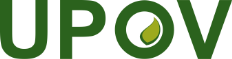 GInternationaler Verband zum Schutz von PflanzenzüchtungenTechnischer AusschussSiebenundfünfzigste Tagung
Genf, 25. und 26. Oktober 2021TC/57/11Original:  englischDatum:  24. September 2021Botanische NamenUPOV-CodesKlasse 2.1B. vulgaris L. ssp. vulgaris (Synonym zu B. vulgaris L. var. alba DC.),  B. vulgaris L. ssp. vulgaris (Synonym zu B. vulgaris L. var. altissima)BETAA_VUL_VUL_21FB; BETAA_VUL_VUL_21SBKlasse 2.2Beta vulgaris ssp. vulgaris var. conditiva Alef. (Synonym zu B. vulgaris L. var. rubra L.), B. vulgaris L. var. cicla L., B. vulgaris L. ssp. vulgaris var. vulgarisBETAA_VUL_VUL_22BR; BETAA_VUL_VUL_22LBKlasse 2.3Beta anders als Klassen 2.1 und 2.2anders als Klassen 2.1
und 2.2AktuellAktuellAktuellVorschlagVorschlagVorschlagUPOV-CodeHauptsächlicher botanischer NameAndere(r) botanische(r) Name(n)UPOV-CodeHauptsächlicher botanischer NameAndere(r) botanische(r) Name(n)ZEAAA_MAY_SACZea mays L. saccharata Koern.n.a.[streichen]n.a.n.a.ZEAAA_MAY_EVEZea mays L. var. everta (Praecox) Sturt.n.a.[streichen]n.a.n.a.ZEAAA_MAY_MICZea mays L. convar. microsperma Koern.n.a.[streichen]n.a.n.a.ZEAAA_MAY_MAY Zea mays L. subsp. maysZea mays var ceratina L.; Zea mays var. indentata (Sturtev.) L. H. Bailey; Zea mays var. indurata (Sturtev.) L. H. Bailey; Zea mays var. saccharata (Sturtev.) L. H. BaileyZEAAA_MAY_MAYZea mays L. subsp. maysZea mays var ceratina L.; Zea mays var. indentata (Sturtev.) L. H. Bailey; Zea mays var. indurata (Sturtev.) L. H. Bailey;Zea mays var. saccharata (Sturtev.) L. H. Bailey; Zea mays L. saccharata Koern.;Zea mays L. var. everta (Praecox) Sturt.;Zea mays L. convar. microsperma Koern.UPOV-CodeHauptsächlicher botanischer Name in GENIEBotanische(r) Name(n)in GRINLandesübliche(r) Name(n)in GENIEAnzahl der Einträge in PLUTOALOEE_ARIAloe aristata Haw.Aristaloe aristata (Haw.) Boatwr. & J. C. ManningFackelpflanze14DerzeitDerzeitDerzeitVorschlagVorschlagVorschlagUPOV-CodeHauptsächlicher botanischer NameAndere(r) botanische(r) Name(n)UPOV-CodeHauptsächlicher botanischer NameAndere(r) botanische(r) Name(n)ALOEE_ARIAloe aristata Haw.Aristaloe aristata (Haw.) Boatwr. & J. C. ManningARSTL_ARIAristaloe aristata (Haw.) Boatwr. & J. C. ManningAloe aristata Haw.UPOV-CodeHauptsächlicher botanischer Name in GENIEBotanische(r) Name(n)in GRINLandesübliche(r) Name(n)in GENIEAnzahl der Einträge in PLUTODICEN_SPEDicentra spectabilis (L.) Lem.Lamprocapnos spectabilis (L.) FukuharaTränendes Herz12DerzeitDerzeitDerzeitVorschlagVorschlagVorschlagUPOV-CodeHauptsächlicher botanischer NameAndere(r) botanische(r) Name(n)UPOV-CodeHauptsächlicher botanischer NameAndere(r) botanische(r) Name(n)DICEN_SPEDicentra spectabilis (L.) Lem.Lamprocapnos spectabilis (L.) FukuharaLAMPO_SPELamprocapnos spectabilis (L.) FukuharaDicentra spectabilis (L.) Lem.DerzeitDerzeitDerzeitDerzeitDerzeitVorschlagVorschlagVorschlagEinträge in PLUTOTGUPOV-CodeHauptsächlicher botanischer NameAndere(r) botanische(r) Name(n)UPOV-CodeHauptsächlicher botanischer NameAndere(r) botanische(r) Name(n)5/BETAA_VUL_GVBeta vulgaris L. subsp. vulgarisn.a.BETAA_VUL_VULBeta vulgaris L. subsp. vulgarisBeta altissima Steud.; Beta brasiliensis hort. ex Voss, nom. inval.; Beta chilensis hort.; Beta cicla (L.) L.;  vulgaris f. rhodopleura (Alef.) Helm;  vulgaris f. vulgaris L.;  vulgaris subsp. cicla (L.) Schübl. & G. Martens; Beta vulgaris subvar. flavescens DC.; Beta vulgaris var. altissima Döll; Beta vulgaris var. cicla L.; Beta vulgaris var. conditiva Alef.; Beta vulgaris var. flavescens (DC.) Mansf.; Beta vulgaris var. rapacea W. D. J. Koch; Beta vulgaris var. rubra DC.; Beta vulgaris var. saccharifera Alef.; Beta vulgaris var. vulgaris L.; Beta vulgaris var.-gr. crassa Alef.1298TG/150BETAA_VUL_GVABeta vulgaris L. ssp. vulgaris var. alba DC.Beta vulgaris L. ssp. vulgaris var. crassa Alef.; Beta vulgaris L. ssp. vulgaris var. crassa Mansf.; Beta vulgaris L. ssp. vulgaris var. rapacea K. KochBETAA_VUL_VULBeta vulgaris L. subsp. vulgarisBeta altissima Steud.; Beta brasiliensis hort. ex Voss, nom. inval.; Beta chilensis hort.; Beta cicla (L.) L.;  vulgaris f. rhodopleura (Alef.) Helm;  vulgaris f. vulgaris L.;  vulgaris subsp. cicla (L.) Schübl. & G. Martens; Beta vulgaris subvar. flavescens DC.; Beta vulgaris var. altissima Döll; Beta vulgaris var. cicla L.; Beta vulgaris var. conditiva Alef.; Beta vulgaris var. flavescens (DC.) Mansf.; Beta vulgaris var. rapacea W. D. J. Koch; Beta vulgaris var. rubra DC.; Beta vulgaris var. saccharifera Alef.; Beta vulgaris var. vulgaris L.; Beta vulgaris var.-gr. crassa Alef.811TG/60BETAA_VUL_GVCBeta vulgaris L. ssp. vulgaris var. conditiva Alef.Beta vulgaris L. ssp. vulgaris var. esculenta L.; Beta vulgaris L. ssp. vulgaris var. hortensisBETAA_VUL_VULBeta vulgaris L. subsp. vulgarisBeta altissima Steud.; Beta brasiliensis hort. ex Voss, nom. inval.; Beta chilensis hort.; Beta cicla (L.) L.;  vulgaris f. rhodopleura (Alef.) Helm;  vulgaris f. vulgaris L.;  vulgaris subsp. cicla (L.) Schübl. & G. Martens; Beta vulgaris subvar. flavescens DC.; Beta vulgaris var. altissima Döll; Beta vulgaris var. cicla L.; Beta vulgaris var. conditiva Alef.; Beta vulgaris var. flavescens (DC.) Mansf.; Beta vulgaris var. rapacea W. D. J. Koch; Beta vulgaris var. rubra DC.; Beta vulgaris var. saccharifera Alef.; Beta vulgaris var. vulgaris L.; Beta vulgaris var.-gr. crassa Alef.195TG/106BETAA_VUL_GVFBeta vulgaris L. ssp. vulgaris var. flavescens DC.Beta vulgaris L. ssp. vulgaris var. cicla (L.) Ulrich; Beta vulgaris L. ssp. vulgaris var. vulgarisBETAA_VUL_VULBeta vulgaris L. subsp. vulgarisBeta altissima Steud.; Beta brasiliensis hort. ex Voss, nom. inval.; Beta chilensis hort.; Beta cicla (L.) L.;  vulgaris f. rhodopleura (Alef.) Helm;  vulgaris f. vulgaris L.;  vulgaris subsp. cicla (L.) Schübl. & G. Martens; Beta vulgaris subvar. flavescens DC.; Beta vulgaris var. altissima Döll; Beta vulgaris var. cicla L.; Beta vulgaris var. conditiva Alef.; Beta vulgaris var. flavescens (DC.) Mansf.; Beta vulgaris var. rapacea W. D. J. Koch; Beta vulgaris var. rubra DC.; Beta vulgaris var. saccharifera Alef.; Beta vulgaris var. vulgaris L.; Beta vulgaris var.-gr. crassa Alef.21799/BETAA_VUL_GVSBeta vulgaris L. ssp. vulgaris var. saccharifera Alef.Beta vulgaris L. ssp. vulgaris var. altissima DoellBETAA_VUL_VULBeta vulgaris L. subsp. vulgarisBeta altissima Steud.; Beta brasiliensis hort. ex Voss, nom. inval.; Beta chilensis hort.; Beta cicla (L.) L.;  vulgaris f. rhodopleura (Alef.) Helm;  vulgaris f. vulgaris L.;  vulgaris subsp. cicla (L.) Schübl. & G. Martens; Beta vulgaris subvar. flavescens DC.; Beta vulgaris var. altissima Döll; Beta vulgaris var. cicla L.; Beta vulgaris var. conditiva Alef.; Beta vulgaris var. flavescens (DC.) Mansf.; Beta vulgaris var. rapacea W. D. J. Koch; Beta vulgaris var. rubra DC.; Beta vulgaris var. saccharifera Alef.; Beta vulgaris var. vulgaris L.; Beta vulgaris var.-gr. crassa Alef.UPOV-CodeHauptsächlicher botanischer Name in GENIEBotanischer Name(n) in GRINLandesübliche(r) Name(n) in GENIEAnzahl der Einträge in PLUTOBRASS_OLEBrassica oleracea L.Brassica oleracea L. n.a.3.794BRASS_OLE_GABrassica oleracea L. convar. acephala (DC.) Alef.n.a.Kohl156BRASS_OLE_GAMBrassica oleracea L. convar. acephala (DC.) Alef. var. medullosa Thell.Brassica oleracea L. var. medullosa Thell.Futterkohl, Markstammkohl28BRASS_OLE_GARBrassica oleracea L.var. ramosa DC.Brassica oleracea L. var. ramosa DC.Staudenkohl; Strauchkohl; Tausendkopfkohl0BRASS_OLE_GASBrassica oleracea L. convar. acephala (DC.) Alef. var. sabellica L.Brassica oleracea L. var. sabellica L.Braunkohl; Federkohl; Grünkohl; Krauskohl415BRASS_OLE_GAVBrassica oleracea L. convar. acephala (DC.) Alef. var. viridis L.Brassica oleracea L. var. viridis L.Blattkohl; Blätterkohl; Futterkohl; Kuhkohl160BRASS_OLE_GBBrassica oleracea L. convar. botrytis (L.) Alef.n.a.n.a.298BRASS_OLE_GBBBrassica oleracea L. convar. botrytis (L.) Alef. var. botrytisBrassica oleracea L. var. botrytis L.Blumenkohl3522BRASS_OLE_GBCBrassica oleracea L. var. italica PlenckBrassica oleracea L. var. italic PlenckBrokkoli; Spargelkohl; Sprossenbrokkoli1043BRASS_OLE_GCBrassica oleracea L. convar. capitata (L.) Alef.Brassica oleracea L. var. capitata L.Kopfkohl292BRASS_OLE_GCABrassica oleracea L. convar. capitata (L.) Alef. var. alba DC.n.a.Weißkohl3.747BRASS_OLE_GCRBrassica oleracea L. convar. capitata (L.) Alef. var. rubra (L.) Thell.n.a.Rotkohl619BRASS_OLE_GCSBrassica oleracea L. convar. capitata (L.) Alef. var. sabauda L.Brassica oleracea L. var. sabauda L.Wirsing533BRASS_OLE_GGMBrassica oleracea L. var. gemmifera ZenkerBrassica oleracea L. var. gemmifera DC.Rosenkohl950BRASS_OLE_GGOBrassica oleracea L. var. gongylodes L.Brassica oleracea L. var. gongylodes L. Kohlrabi543BRASS_OLE_ALBBrassica oleracea L. var. alboglabra (L. H. Bailey) MusilBrassica oleracea L. var. alboglabra (L. H. Bailey) MusilChinesischer Brokkoli; Chinesischer Kohl0BRASS_OLE_COSBrassica oleracea L. var. costata DC.Brassica oleracea L. var. costata DC.Portugiesischer Kohl; Rippenkohl; Tronchudakohl16DerzeitDerzeitDerzeitVorschlagVorschlagVorschlagUPOV-CodeHauptsächlicher botanischer NameAndere(r) botanische(r) Name(n)UPOV-CodeHauptsächlicher botanischer NameAndere(r) botanische(r) Name(n)BRASS_OLEBrassica oleracea L.n.a.BRASS_OLEBrassica oleracea L. Brassica oleracea L. convar. acephala (DC.) Alef.;Brassica oleracea L. convar. botrytis (L.) Alef. BRASS_OLE_GABrassica oleracea L. convar. acephala (DC.) Alef.n.a.[streichen]n.a.n.a.BRASS_OLE_GAMBrassica oleracea L. convar. acephala (DC.) Alef. var. medullosa Thell.Brassica oleracea L. var. medullosa Thell.BRASS_OLE_GAMBrassica oleracea L. var. medullosa Thell.Brassica oleracea L. convar. acephala (DC.) Alef. var. medullosa Thell.BRASS_OLE_GASBrassica oleracea L. convar. acephala (DC.) Alef. var. sabellica L.Brassica oleracea L. var. sabellica L.BRASS_OLE_GASBrassica oleracea L. var. sabellica L.Brassica oleracea L. convar. acephala (DC.) Alef. var. sabellica L.BRASS_OLE_GAVBrassica oleracea L. convar. acephala (DC.) Alef. var. viridis L.Brassica oleracea L. var. viridis L.BRASS_OLE_GAVBrassica oleracea L. var. viridis L.Brassica oleracea L. convar. acephala (DC.) Alef. var. viridis L.BRASS_OLE_GBBrassica oleracea L. convar. botrytis (L.) Alef.n.a.[streichen]n.a.n.a.BRASS_OLE_GBBBrassica oleracea L. convar. botrytis (L.) Alef. var. botrytisBrassica cauliflora lizgBRASS_OLE_GBBBrassica oleracea L. var. botrytis L.Brassica oleracea L. convar. botrytis (L.) Alef. var. botrytis;Brassica cauliflora lizgBRASS_OLE_GCBrassica oleracea L. convar. capitata (L.) Alef.Brassica oleracea L. var. capitata L.BRASS_OLE_GCBrassica oleracea L. var. capitata L.Brassica oleracea L. convar. capitata (L.) Alef.;Brassica oleracea L. convar. capitata (L.) Alef. var. capitata (L.) Alef.; Brassica oleracea L. convar. capitata (L.) Alef. var. alba DC.;Brassica oleracea L. convar. capitata (L.) Alef. var. capitata L. f. alba DC.Brassica oleracea L. convar. capitata (L.) Alef. var. rubra (L.) Thell.;Brassica oleracea L. convar. capitata (L.) Alef. var. capitata L. f. rubra (L.) Thell.;Brassica oleracea L. convar. capitata (L.) Alef. var. alba DC. x Brassica oleracea L. convar. capitata (L.) Alef. var. rubra (L.) ThellBRASS_OLE_GCABrassica oleracea L. convar. capitata (L.) Alef. var. alba DC.Brassica oleracea L. convar. capitata (L.) Alef. var. capitata L. f. alba DC.[streichen]n.a.n.a.BRASS_OLE_GCRBrassica oleracea L. convar. capitata (L.) Alef. var. rubra (L.) ThellBrassica oleracea L. convar. capitata (L.) Alef. var. capitata L. f. rubra (L.) Thell.[streichen]n.a.n.a.BRASS_OLE_GCSBrassica oleracea L. convar. capitata (L.) Alef. var. sabauda L.Brassica oleracea L. convar. capitata (L.) Alef. var. bullata DC.BRASS_OLE_GCSBrassica oleracea L. var. sabauda L.Brassica oleracea L. convar. capitata (L.) Alef. var. sabauda L. ;Brassica oleracea L. convar. capitata (L.) Alef. var. bullata DC.DerzeitDerzeitDerzeitDerzeitDerzeitVorschlagVorschlagVorschlagEinträge in PLUTOTGUPOV-CodeHauptsächlicher botanischer NameAndere(r) botanische(r) Name(n)UPOV-CodeHauptsächlicher botanischer NameAndere(r) botanische(r) Name(n)	10TG/202CITRU_AUMCitrus aurantium L.n.a.CITRU_AUMCitrus ×aurantium L.Citrus amara Link; Citrus bigarradia Loisel.; Citrus intermedia hort. ex Tanaka; Citrus taitensis Risso; Citrus vulgaris Risso; Citrus ×aurantium subsp. aurantium L.; Citrus ×aurantium subsp. jambiri Engl.; Citrus ×aurantium subsp. keonla Engl.; Citrus ×aurantium subsp. suntara Engl.; Citrus ×aurantium var. aurantium L.; Citrus ×aurantium var. citrina Lush.; Citrus ×bigarradia var. volkameriana Risso; Citrus ×clementina hort. ex Tanaka; Citrus ×crenatifolia Lush.; Citrus reticulata × C. maxima"	115TG/201CITRU_CLECitrus clementina hort. ex Tanakan.a.CITRU_AUMCitrus ×aurantium L.Citrus amara Link; Citrus bigarradia Loisel.; Citrus intermedia hort. ex Tanaka; Citrus taitensis Risso; Citrus vulgaris Risso; Citrus ×aurantium subsp. aurantium L.; Citrus ×aurantium subsp. jambiri Engl.; Citrus ×aurantium subsp. keonla Engl.; Citrus ×aurantium subsp. suntara Engl.; Citrus ×aurantium var. aurantium L.; Citrus ×aurantium var. citrina Lush.; Citrus ×bigarradia var. volkameriana Risso; Citrus ×clementina hort. ex Tanaka; Citrus ×crenatifolia Lush.; Citrus reticulata × C. maxima"	1/CITRU_MRECitrus maxima X Citrus reticulatan.a.CITRU_AUMCitrus ×aurantium L.Citrus amara Link; Citrus bigarradia Loisel.; Citrus intermedia hort. ex Tanaka; Citrus taitensis Risso; Citrus vulgaris Risso; Citrus ×aurantium subsp. aurantium L.; Citrus ×aurantium subsp. jambiri Engl.; Citrus ×aurantium subsp. keonla Engl.; Citrus ×aurantium subsp. suntara Engl.; Citrus ×aurantium var. aurantium L.; Citrus ×aurantium var. citrina Lush.; Citrus ×bigarradia var. volkameriana Risso; Citrus ×clementina hort. ex Tanaka; Citrus ×crenatifolia Lush.; Citrus reticulata × C. maxima"	0TG/201CITRU_CRECitrus crenatifolia Lush.n.a.CITRU_AUMCitrus ×aurantium L.Citrus amara Link; Citrus bigarradia Loisel.; Citrus intermedia hort. ex Tanaka; Citrus taitensis Risso; Citrus vulgaris Risso; Citrus ×aurantium subsp. aurantium L.; Citrus ×aurantium subsp. jambiri Engl.; Citrus ×aurantium subsp. keonla Engl.; Citrus ×aurantium subsp. suntara Engl.; Citrus ×aurantium var. aurantium L.; Citrus ×aurantium var. citrina Lush.; Citrus ×bigarradia var. volkameriana Risso; Citrus ×clementina hort. ex Tanaka; Citrus ×crenatifolia Lush.; Citrus reticulata × C. maxima"	0TG/204CITRU_INTCitrus intermedia hort. ex Tanakan.a.CITRU_AUMCitrus ×aurantium L.Citrus amara Link; Citrus bigarradia Loisel.; Citrus intermedia hort. ex Tanaka; Citrus taitensis Risso; Citrus vulgaris Risso; Citrus ×aurantium subsp. aurantium L.; Citrus ×aurantium subsp. jambiri Engl.; Citrus ×aurantium subsp. keonla Engl.; Citrus ×aurantium subsp. suntara Engl.; Citrus ×aurantium var. aurantium L.; Citrus ×aurantium var. citrina Lush.; Citrus ×bigarradia var. volkameriana Risso; Citrus ×clementina hort. ex Tanaka; Citrus ×crenatifolia Lush.; Citrus reticulata × C. maxima"	12TG/203CITRU_AURCitrus aurantiifolia (Christm.) SwingleCitrus ×javanica BlumeCITRU_AURCitrus ×aurantiifolia (Christm.) SwingleCitrus acida Roxb.; Citrus acida var. acida Roxb.; Citrus aurata Risso; Citrus excelsa var. davaoensis Wester; Citrus grandis Hassk.; Citrus grandis var. grandis Hassk.; Citrus grandis var. oblonga Hassk.; Citrus grandis var. sphaerocarpos Hassk.; Citrus hystrix subsp. acida (Roxb.) Engl.; Citrus lima Lunan; Citrus limetta var. aromatica Wester; Citrus limonellus Hassk.; Citrus limonellus var. limonellus Hassk.; Citrus limonellus var. oxycarpus Hassk.; Citrus medica var. acida (Roxb.) Hook. f.; Citrus ×aurantiifolia var. aurantiifolia (Christm.) Swingle; Citrus ×davaoensis (Wester) Tanaka; Citrus ×excelsa Wester; Citrus ×javanica Blume; Limonia aurantiifolia Christm., Citrus medica × C. micrantha"	0TG/203CITRU_AUACitrus aurata Risson.a.CITRU_AURCitrus ×aurantiifolia (Christm.) SwingleCitrus acida Roxb.; Citrus acida var. acida Roxb.; Citrus aurata Risso; Citrus excelsa var. davaoensis Wester; Citrus grandis Hassk.; Citrus grandis var. grandis Hassk.; Citrus grandis var. oblonga Hassk.; Citrus grandis var. sphaerocarpos Hassk.; Citrus hystrix subsp. acida (Roxb.) Engl.; Citrus lima Lunan; Citrus limetta var. aromatica Wester; Citrus limonellus Hassk.; Citrus limonellus var. limonellus Hassk.; Citrus limonellus var. oxycarpus Hassk.; Citrus medica var. acida (Roxb.) Hook. f.; Citrus ×aurantiifolia var. aurantiifolia (Christm.) Swingle; Citrus ×davaoensis (Wester) Tanaka; Citrus ×excelsa Wester; Citrus ×javanica Blume; Limonia aurantiifolia Christm., Citrus medica × C. micrantha"	0TG/203CITRU_DAVCitrus davaoensis (Wester) Tanakan.a.CITRU_AURCitrus ×aurantiifolia (Christm.) SwingleCitrus acida Roxb.; Citrus acida var. acida Roxb.; Citrus aurata Risso; Citrus excelsa var. davaoensis Wester; Citrus grandis Hassk.; Citrus grandis var. grandis Hassk.; Citrus grandis var. oblonga Hassk.; Citrus grandis var. sphaerocarpos Hassk.; Citrus hystrix subsp. acida (Roxb.) Engl.; Citrus lima Lunan; Citrus limetta var. aromatica Wester; Citrus limonellus Hassk.; Citrus limonellus var. limonellus Hassk.; Citrus limonellus var. oxycarpus Hassk.; Citrus medica var. acida (Roxb.) Hook. f.; Citrus ×aurantiifolia var. aurantiifolia (Christm.) Swingle; Citrus ×davaoensis (Wester) Tanaka; Citrus ×excelsa Wester; Citrus ×javanica Blume; Limonia aurantiifolia Christm., Citrus medica × C. micrantha"	0TG/203CITRU_EXCCitrus excelsa Western.a.CITRU_AURCitrus ×aurantiifolia (Christm.) SwingleCitrus acida Roxb.; Citrus acida var. acida Roxb.; Citrus aurata Risso; Citrus excelsa var. davaoensis Wester; Citrus grandis Hassk.; Citrus grandis var. grandis Hassk.; Citrus grandis var. oblonga Hassk.; Citrus grandis var. sphaerocarpos Hassk.; Citrus hystrix subsp. acida (Roxb.) Engl.; Citrus lima Lunan; Citrus limetta var. aromatica Wester; Citrus limonellus Hassk.; Citrus limonellus var. limonellus Hassk.; Citrus limonellus var. oxycarpus Hassk.; Citrus medica var. acida (Roxb.) Hook. f.; Citrus ×aurantiifolia var. aurantiifolia (Christm.) Swingle; Citrus ×davaoensis (Wester) Tanaka; Citrus ×excelsa Wester; Citrus ×javanica Blume; Limonia aurantiifolia Christm., Citrus medica × C. micrantha"	0/CITRU_HYSCitrus hystrix DC.n.a.CITRU_HYSCitrus hystrix DC.Citrus auraria Michel; Citrus balincolong (Tanaka) Tanaka; Citrus boholensis (Wester) Tanaka; Citrus celebica Koord.; Citrus celebica var. celebica Koord.; Citrus combara Raf.; Citrus echinata St.-Lag.; Citrus hyalopulpa Tanaka; Citrus hystrix subsp. hystrix DC.; Citrus hystrix var. balincolong Tanaka; Citrus hystrix var. boholensis Wester; Citrus hystrix var. hystrix DC.; Citrus kerrii (Swingle) Tanaka; Citrus latipes Hook. f. & Thomson; Citrus macroptera var. annamensis Tanaka; Citrus macroptera var. kerrii Swingle; Citrus papeda Miq.; Citrus papuana F. M. Bailey; Citrus torosa Blanco; Citrus vitiensis Tanaka; Fortunella sagittifolia K. M. Feng & P. I Mao; Papeda rumphii Hassk.	0TG/203CITRU_KERCitrus kerrii (Swingle) TanakaCitrus hyalopulpa TanakaCITRU_HYSCitrus hystrix DC.Citrus auraria Michel; Citrus balincolong (Tanaka) Tanaka; Citrus boholensis (Wester) Tanaka; Citrus celebica Koord.; Citrus celebica var. celebica Koord.; Citrus combara Raf.; Citrus echinata St.-Lag.; Citrus hyalopulpa Tanaka; Citrus hystrix subsp. hystrix DC.; Citrus hystrix var. balincolong Tanaka; Citrus hystrix var. boholensis Wester; Citrus hystrix var. hystrix DC.; Citrus kerrii (Swingle) Tanaka; Citrus latipes Hook. f. & Thomson; Citrus macroptera var. annamensis Tanaka; Citrus macroptera var. kerrii Swingle; Citrus papeda Miq.; Citrus papuana F. M. Bailey; Citrus torosa Blanco; Citrus vitiensis Tanaka; Fortunella sagittifolia K. M. Feng & P. I Mao; Papeda rumphii Hassk.	149TG/203CITRU_LIMCitrus ×limon (L.) OsbeckCitrus limon (L.) Burm. f.; Citrus medica var. limon L.; Citrus rissoi Risso; Citrus ×limonia Osbeck; Citrus ×mellarosa Risso; Citrus ×volkameriana (Risso) V. Ten. & Pasq.CITRU_LIMCitrus ×limon (L.) OsbeckCitrus balotina Poit. & Turpin;  Citrus bergamota Raf.; Citrus karna Raf.; Citrus limonum Risso; Citrus medica var. limon L.; Citrus rissoi Risso; Citrus ×limon (L.) Burm. f.; Citrus ×limonia Osbeck; Citrus ×mellarosa Risso; Citrus ×volkameriana (Risso) V. Ten. & Pasq.; a hybrid of Citrus × aurantium (C. maxima × C. reticulata) × C. medica	0TG/203CITRU_BALCitrus balotina Poit. & Turpinn.a.CITRU_LIMCitrus ×limon (L.) OsbeckCitrus balotina Poit. & Turpin;  Citrus bergamota Raf.; Citrus karna Raf.; Citrus limonum Risso; Citrus medica var. limon L.; Citrus rissoi Risso; Citrus ×limon (L.) Burm. f.; Citrus ×limonia Osbeck; Citrus ×mellarosa Risso; Citrus ×volkameriana (Risso) V. Ten. & Pasq.; a hybrid of Citrus × aurantium (C. maxima × C. reticulata) × C. medica	0TG/203CITRU_KARCitrus karna Raf.n.a.CITRU_LIMCitrus ×limon (L.) OsbeckCitrus balotina Poit. & Turpin;  Citrus bergamota Raf.; Citrus karna Raf.; Citrus limonum Risso; Citrus medica var. limon L.; Citrus rissoi Risso; Citrus ×limon (L.) Burm. f.; Citrus ×limonia Osbeck; Citrus ×mellarosa Risso; Citrus ×volkameriana (Risso) V. Ten. & Pasq.; a hybrid of Citrus × aurantium (C. maxima × C. reticulata) × C. medica	355TG/201CITRU_RETCitrus reticulata Blancon.a.CITRU_RETCitrus reticulata BlancoCitrus benikoji hort. ex Tanaka; Citrus daoxianensis S. W. He & G. F. Liu; Citrus depressa var. vangasay (Bojer) H. Perrier; Citrus nobilis Andrews; Citrus vangasay Bojer	0TG/201CITRU_BENCitrus benikoji hort. ex Tanakan.a.CITRU_RETCitrus reticulata BlancoCitrus benikoji hort. ex Tanaka; Citrus daoxianensis S. W. He & G. F. Liu; Citrus depressa var. vangasay (Bojer) H. Perrier; Citrus nobilis Andrews; Citrus vangasay Bojer